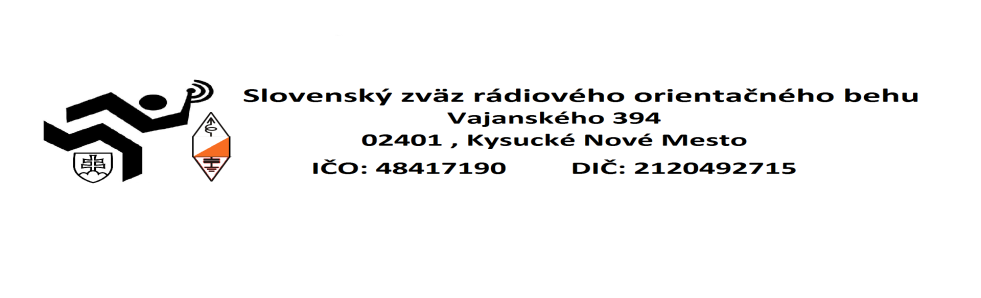 Majstrovstvá SR na dlhej tratiPROPOZÍCIEMiesto konania pretekov    Šaštín Stráže - Gazárka   Ubytovanie		   Motorest u Janíčkov - zabezpečených cca 30 miest			    Dialničný nadjazd na Brno
			   908 01 Kúty
			   email: info@moteljanicky.sk
			  web: www.moteljanicky.sk			  GPS: N 48.6379905°, E 17.0002433°Typ pretekov	Majstrovstvá SR na dlhej trati v pásme 3,5 Mhz a 144MhzČasový rozvrh pretekov	17.11.2017 (piatok) príjazd, prezentácia, Motorest U Janíčkov	do 22:30 18.11.2017 (sobota) príjazd, prezentácia	 do	  8:3018.11.2017 (sobota) presun na štart(vlastné auto)	  9:0018.11.2017 (sobota) štart 00:00	10:0018.11.2017 (sobota) Hamfestpopoludňajší program bude ešte upresnený na mieste	19:0019.11.2017 (nedeľa) odchod	do 9:00Činovníci pretekov	Hlavný rozhodca: Jozef ŠimečekStavba tratí : Košut JánJury: členovia budú zverejnený v pokynoch Prezentácia: Martin TomaščinRazenie	SPORT Ident (zapožičanie čipu 1Euro /pretek, strata čipu,nevrátenie=30 eur)Mapy	Čupová, Lásek Kategórie	D12, D14, D16, D19, D20, D35, D50, D60M12, M14, M16, M19, M20, M40, M50, M60, M70Priestor pretekov	Rekreačné stredisko GazárkaParkovanie	V centre pretekov a ubytovania zdarma!Ceny ubytovanie	Posteľ 13.- Eur osoba/nocŠtartovné člen SZROB,SZR, 6 Eur(všetky MD 14,16 kategórie,4 Eur) Štartovné ostatní	 8 eur (všetky MD 14,16 kategórie 6 eur)Strava	Vlastná,  (reštauračné zariadenia v okolí)	Hamfest 10€ /osobu  Členovia SZROB,SZR - Prihlášky	Poslať  do 10.11.2017 na mail robslovakia@gmail.com vyplnenú tabuľku (v prílohe)Prihláška je platná po potvrdení e-mail od poriadateľa !Ceny	Diplom, sponzorské vecné ceny.